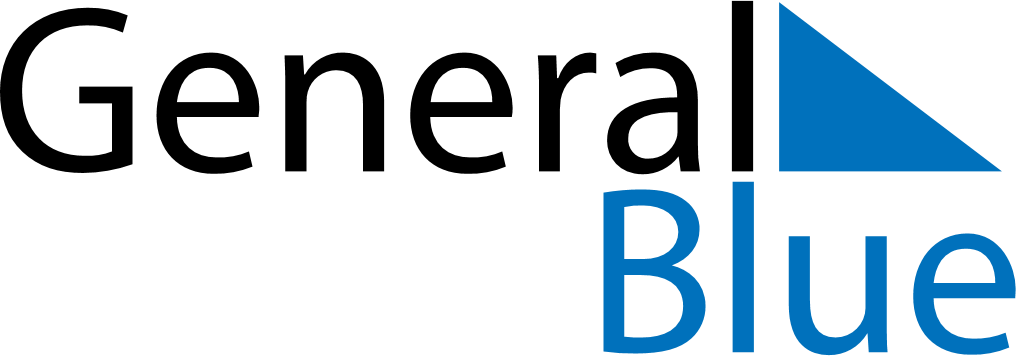 May 2024May 2024May 2024May 2024May 2024May 2024Lira, UgandaLira, UgandaLira, UgandaLira, UgandaLira, UgandaLira, UgandaSunday Monday Tuesday Wednesday Thursday Friday Saturday 1 2 3 4 Sunrise: 6:39 AM Sunset: 6:51 PM Daylight: 12 hours and 11 minutes. Sunrise: 6:39 AM Sunset: 6:51 PM Daylight: 12 hours and 11 minutes. Sunrise: 6:39 AM Sunset: 6:51 PM Daylight: 12 hours and 12 minutes. Sunrise: 6:39 AM Sunset: 6:51 PM Daylight: 12 hours and 12 minutes. 5 6 7 8 9 10 11 Sunrise: 6:38 AM Sunset: 6:51 PM Daylight: 12 hours and 12 minutes. Sunrise: 6:38 AM Sunset: 6:51 PM Daylight: 12 hours and 12 minutes. Sunrise: 6:38 AM Sunset: 6:51 PM Daylight: 12 hours and 12 minutes. Sunrise: 6:38 AM Sunset: 6:51 PM Daylight: 12 hours and 12 minutes. Sunrise: 6:38 AM Sunset: 6:51 PM Daylight: 12 hours and 12 minutes. Sunrise: 6:38 AM Sunset: 6:51 PM Daylight: 12 hours and 12 minutes. Sunrise: 6:38 AM Sunset: 6:51 PM Daylight: 12 hours and 12 minutes. 12 13 14 15 16 17 18 Sunrise: 6:38 AM Sunset: 6:51 PM Daylight: 12 hours and 12 minutes. Sunrise: 6:38 AM Sunset: 6:51 PM Daylight: 12 hours and 13 minutes. Sunrise: 6:38 AM Sunset: 6:51 PM Daylight: 12 hours and 13 minutes. Sunrise: 6:38 AM Sunset: 6:51 PM Daylight: 12 hours and 13 minutes. Sunrise: 6:38 AM Sunset: 6:51 PM Daylight: 12 hours and 13 minutes. Sunrise: 6:38 AM Sunset: 6:51 PM Daylight: 12 hours and 13 minutes. Sunrise: 6:38 AM Sunset: 6:51 PM Daylight: 12 hours and 13 minutes. 19 20 21 22 23 24 25 Sunrise: 6:38 AM Sunset: 6:51 PM Daylight: 12 hours and 13 minutes. Sunrise: 6:38 AM Sunset: 6:51 PM Daylight: 12 hours and 13 minutes. Sunrise: 6:38 AM Sunset: 6:51 PM Daylight: 12 hours and 13 minutes. Sunrise: 6:38 AM Sunset: 6:52 PM Daylight: 12 hours and 13 minutes. Sunrise: 6:38 AM Sunset: 6:52 PM Daylight: 12 hours and 13 minutes. Sunrise: 6:38 AM Sunset: 6:52 PM Daylight: 12 hours and 13 minutes. Sunrise: 6:38 AM Sunset: 6:52 PM Daylight: 12 hours and 14 minutes. 26 27 28 29 30 31 Sunrise: 6:38 AM Sunset: 6:52 PM Daylight: 12 hours and 14 minutes. Sunrise: 6:38 AM Sunset: 6:52 PM Daylight: 12 hours and 14 minutes. Sunrise: 6:38 AM Sunset: 6:52 PM Daylight: 12 hours and 14 minutes. Sunrise: 6:38 AM Sunset: 6:52 PM Daylight: 12 hours and 14 minutes. Sunrise: 6:38 AM Sunset: 6:53 PM Daylight: 12 hours and 14 minutes. Sunrise: 6:38 AM Sunset: 6:53 PM Daylight: 12 hours and 14 minutes. 